Manometry membranowe do aplikacji sterylnych, także 
w wersji ATEX  Włocławek, październik 2018.Firma WIKA rozszerzyła możliwe zastosowania manometru membranowego serii PG43SA: Model PG43SA-S jest aktualnie dostępny w wersji z aprobatą ATEX. Manometr może więc być stosowany w obszarach z typem ochrony przed zapłonem w strefie Ex h 1 (gaz) i 21 (pył).W procesach krytycznych dla bezpieczeństwa w przemyśle farmaceutycznym i spożywczym, model PG43SA-S i inne przyrządy 
z tej serii są także przydatne w wyniku zastosowani w nich „suchej komory pomiarowej” (bez ryzyka zanieczyszczenia przez płyn transmisyjny), nadzwyczaj wytrzymałego elementu membrany 
i wysokiej ochrony przed przeciążeniem. Ponadto model PG43SA-D jest jedynym przyrządem tego typu mającym zintegrowane monitorowanie elementu membrany. Funkcjonalność ta została opatentowana: pęknięcie membrany jest widoczne na tarczy w postaci znacznika. W przypadku wystąpienia takiej usterki, druga bariera zapewnia uszczelnienie procesu.Wszystkie manometry higieniczne serii PG43SA spełniają wymagania organizacji 3-A Sanitary Standard i są certyfikowane zgodnie 
z EHEDG. Są one zgodne z CIP i SIP oraz opcjonalnie można je 
w całości poddawać sterylizacji w autoklawie.Słowo kluczowe: PG43SA-S i -DProducent:WIKA Alexander Wiegand SE & Co. KGAlexander-Wiegand-Straße 3063911 Klingenberg/GermanyTel. +49 9372 132-5049Fax +49 9372 132-406vertrieb@wika.comwww.wika.deZdjęcie WIKA:Manometry membranowe do aplikacji sterylnych w wersji ATEX  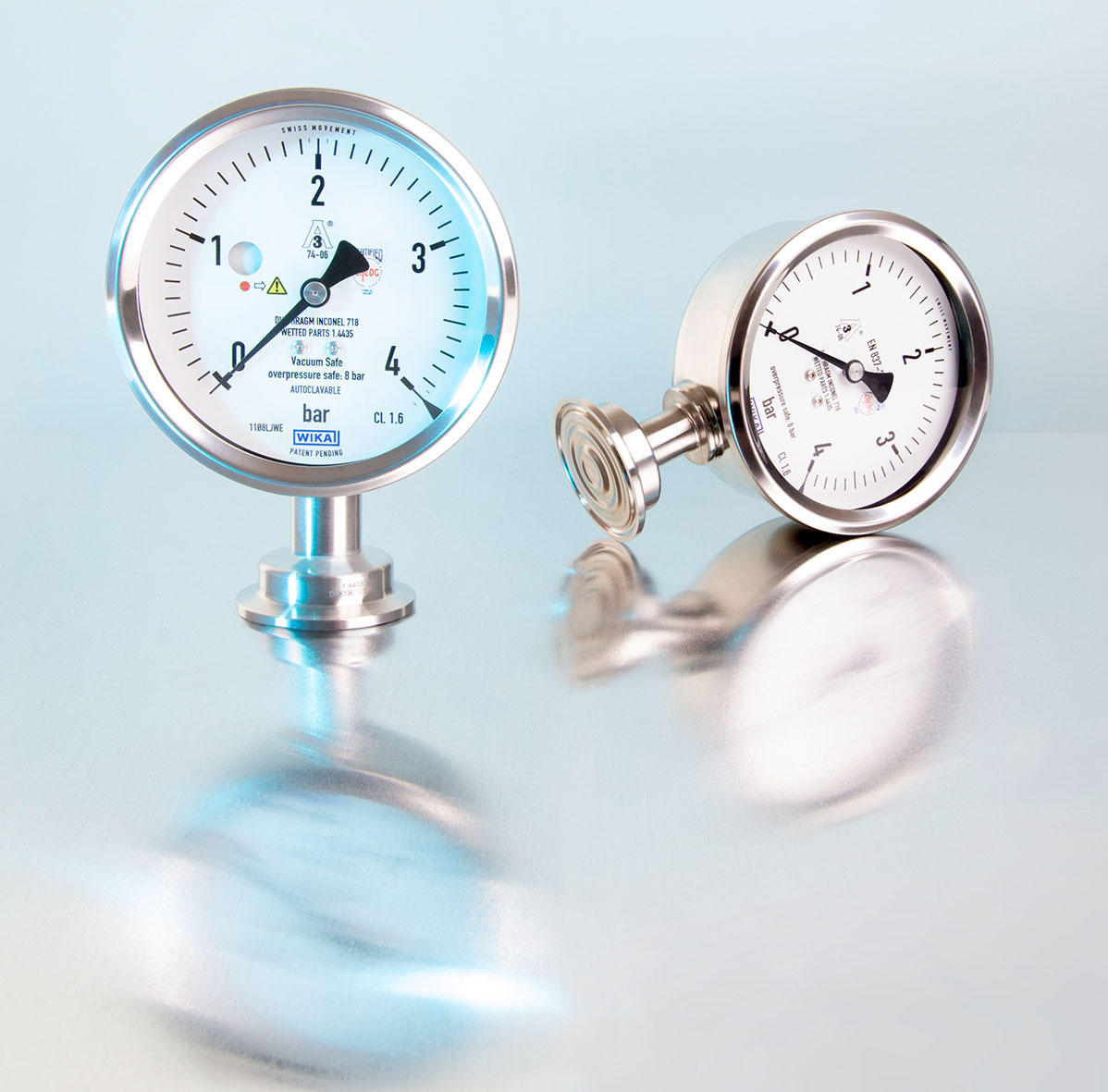 Edycja przez:WIKA Polska spółka z ograniczoną odpowiedzialnością sp. k.ul. Łęgska 29/3587-800 WłocławekTel.: (+48) 54 23 01 100Fax: (+48) 54 23 01 101info@wikapolska.pl www.wikapolska.plReklama prasowa WIKA 11/2018